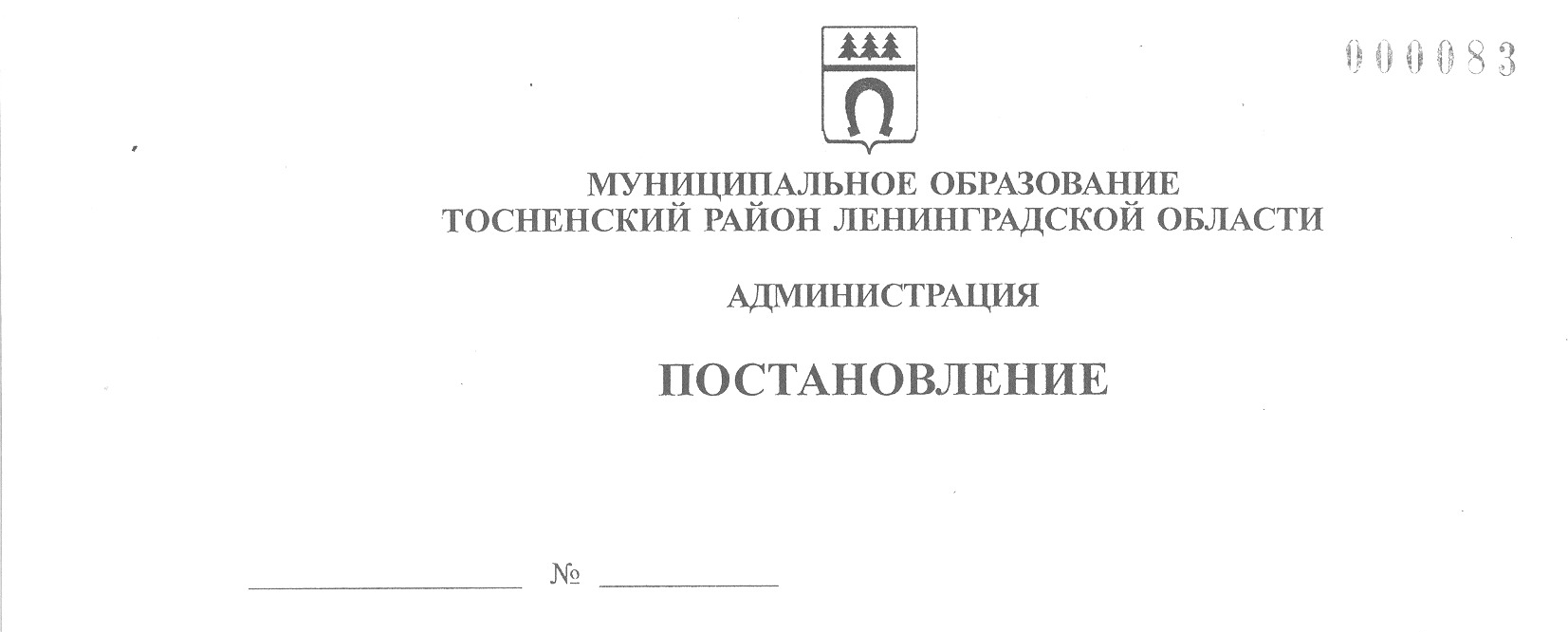 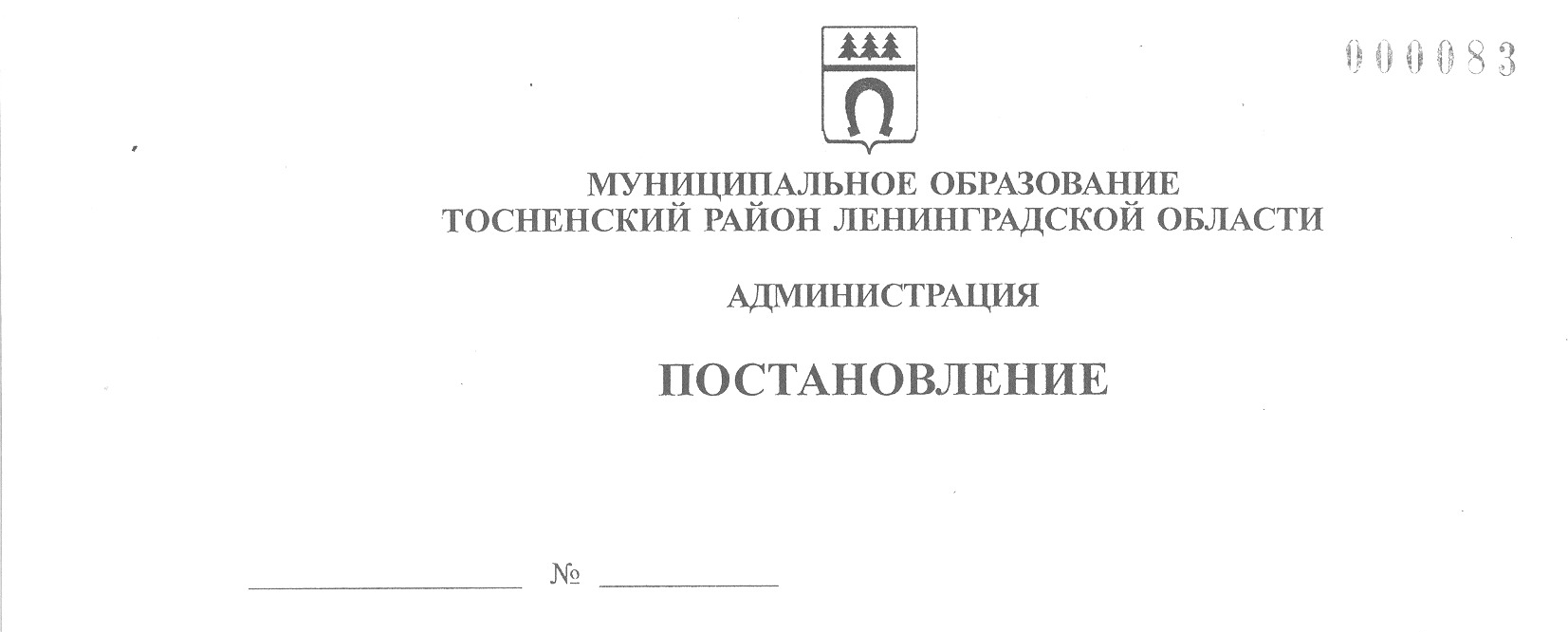 23.06.2022                        2235-паО внесении изменений в муниципальную программу«Развитие системы образования муниципального образования Тосненский район Ленинградской области»В соответствии со ст. 179 Бюджетного кодекса Российской Федерации, Порядком разработки, утверждения, изменения, реализации и оценки эффективности муниципальных программ муниципального образования Тосненский район Ленинградской области и Тосненского городского поселения Тосненского муниципального  района Ленинградской области, утвержденным постановлением администрации муниципального образования Тосненский район Ленинградской области от 07.12.2021 № 2850, администрация муниципального образования Тосненский район Ленинградской  области ПОСТАНОВЛЯЕТ:1. Внести в муниципальную программу «Развитие системы образования муниципального образования Тосненский район Ленинградской области», утвержденную постановлением администрации муниципального образования Тосненский район Ленинградской области от 03.02.2022 № 253-па, изменения, изложив ее в новой редакции (приложение). 2. Комитету образования администрации муниципального образования Тосненский район Ленинградской области направить в пресс-службу комитета по организационной работе, местному самоуправлению, межнациональным и межконфессиональным отношениям администрации муниципального образования Тосненский район Ленинградской области настоящее постановление для опубликования и обнародования в порядке, установленном Уставом муниципального образования Тосненский муниципальный район Ленинградской области.3. Пресс-службе комитета по организационной работе, местному самоуправлению, межнациональным и межконфессиональным отношениям администрации муниципального образования Тосненский район Ленинградской области опубликовать и обнародовать настоящее постановление в порядке, установленном Уставом муниципального образования Тосненский муниципальный район Ленинградской области.4. Контроль за исполнением постановления возложить на первого заместителя главы администрации муниципального образования Тосненский район Ленинградской области Тычинского И.Ф.5. Настоящее постановление вступает в силу со дня его официального опубликования.Глава администрации                                                                        А.Г. КлементьевЗапевалова Наталия Евгеньевна, 8(81361)258126 гаПриложение к постановлению администрациимуниципального образованияТосненский район Ленинградской областиот   23.06.2022      №     2235-паПАСПОРТмуниципальной программы «Развитие системы образования муниципального образования Тосненский район Ленинградской области»1. Характеристика проблем, на решение которых направлена муниципальная программа, и оценка сложившейся ситуацииМуниципальная программа «Развитие системы образования муниципального образования Тосненский район Ленинградской области» на 2022-2026 годы (далее – Программа) является организационной основой реализации государственной политики в сфере образования Тосненского района Ленинградской области.Программа сформирована во взаимосвязи с Государственной программой Ленинградской области «Современное образование Ленинградской области».Основной задачей в системе образования является обеспечение доступности качественного образования, соответствующего требованиям развития экономики района и области, современным потребностям общества и каждого гражданина.Развитие системы образования в Тосненском районе Ленинградской области осуществляется в соответствии с основными направлениями государственной политики через реализацию районной и областных долгосрочных целевых программ, мероприятий.В системе образования Тосненского района Ленинградской области функционируют образовательные организации, в том числе: в 2021 году – 59 образовательных организаций, в том числе:- 27 общеобразовательных школ;- 28 дошкольных образовательных организаций;- 4 организации дополнительного образования.Число обучающихся и воспитанников  на начало 2018/2019 учебного года составляет 16284 человека, в 2020/2021 учебном году – 16390 человек.Кроме того, в системе образования района функционирует муниципальное казенное учреждение «Центр экономики и финансов».Развитие системы образования муниципального образования Тосненский район Ленинградской области осуществляется в условиях возрастающей потребности граждан в услугах дошкольного образования. Наблюдается ежегодный прирост численности детского населения Тосненского района Ленинградской области.Данный фактор становится наиболее существенным при определении приоритетов в развитии системы дошкольного образования, поскольку государство в полной мере должно обеспечить потребность населения в услугах дошкольного образования.С целью обеспечения открытости процесса комплектования муниципальных дошкольных образовательных организаций с 2012 года введена электронная система постановки на учет и выдачи направлений в муниципальные дошкольные образовательные организации с использованием автоматизированной информационной системы «Электронный детский сад».Социально-экономическая ситуация в Ленинградской области и Тосненском районе Ленинградской области характеризуется высокой концентрацией населения в городах, в связи с чем сохраняется тенденция увеличения количества школьников в городах и уменьшения в селах. В результате увеличения численности обучающихся повышается нагрузка на инфраструктуру образования, что может привести к возникновению в общеобразовательных организациях обучения во вторую смену.Соответственно, при развитии сети общеобразовательных организаций необходимо учитывать данные тенденции.Также необходимо учитывать тот факт, что качество образования и социализация школьников, обучающихся в малокомплектных школах, остаются низкими и ограничивают возможности выпускников в получении дальнейшего профессионального образования, что делает их неконкурентоспособными на рынке труда.Таким образом, достижение доступности для 100% школьников права выбора профиля обучения на уровне среднего общего образования остается одной из проблем. В 16 общеобразовательных организациях осуществляется профильное обучение в 10-11 классах, в 2019 году таких школ было 15.Ключевыми характеристиками эффективности работы становятся показатели качества образовательной деятельности и качество всей системы образования в целом.Необходимым условием для реализации данной задачи является обновление содержания школьного образования в соответствии с новыми федеральными государственными образовательными стандартами, технологий обучения и воспитания, обеспечение соответствия образовательной среды современным требованиям, обеспечение безопасности и комфортного пребывания детей в школе, создание условий для развития детского творчества, проведения исследований, развития навыков моделирования и конструирования.2. Приоритеты, цели, задачи и ожидаемые результаты муниципальной программыОсновными приоритетами муниципальной политики в сфере образования на среднесрочную перспективу должны стать:- обеспечение равного доступа к качественному дошкольному образованию и обновлению его содержания и технологий;- ликвидация очередности детей в дошкольные образовательные организации;- создание условий для полноценного физического и психического развития детей дошкольного возраста;- повышение качества дошкольного образования для обеспечения равных стартовых возможностей для обучения в начальной школе;- сохранение и укрепление здоровья детей, развитие системы физического воспитания;- формирование муниципальной сети общего образования, оптимальной для доступности услуг и эффективного использования ресурсов общего образования;- создание единой информационной системы в сфере общего образования для обеспечения гражданам доступности государственных и муниципальных услуг и сервисов, предоставляемых общеобразовательными организациями, развитие информационной образовательной среды на основе требований федеральных государственных образовательных стандартов;- обеспечение одинаково высокого качества общего образования детям независимо от места жительства и социально-экономического статуса их семей, создание открытой системы информирования граждан о качестве общего образования;- внедрение новых финансово-экономических и организационно-управленческих механизмов, стимулирующих повышение качества услуг и эффективности деятельности государственных и муниципальных общеобразовательных организаций;- формирование механизмов обеспечения доступности качественных образовательных услуг общего образования детям с ограниченными возможностями здоровья, организации их психолого-педагогического сопровождения;- внедрение современных моделей и технологий охраны и укрепления здоровья обучающихся, формирование культуры здоровья;- выявление, поддержка и сопровождение талантливых школьников;- развитие муниципальной системы дистанционного образования;- модернизация учебно-материальной базы в соответствии с требованиями современных технологий производства;- модернизация ресурсного обеспечения системы воспитания и дополнительного образования детей;- поддержка и распространение лучших педагогических практик, моделей образовательных систем, обеспечивающих современное качество образования;- обновление состава и компетенций педагогических кадров;- развитие системы государственно-общественного управления образованием.Целью муниципальной программы является: обеспечение возможности реализации образовательных программ в условиях, отвечающих современным требованиям.Задачи муниципальной программы:- обеспечение государственных гарантий прав каждого ребенка, проживающего на территории Тосненского района Ленинградской области, на качественное и доступное дошкольное образование;- повышение доступности качественного образования, соответствующего требованиям инновационного развития экономики района, региона и страны в целом, современным требованиям общества;- развитие дополнительного образования детей в целях успешной социальной и творческой социализации детей;- создание условий, отвечающих современным требованиям к комплексной безопасности образовательных организаций, обеспечение устойчивого развития системы отдыха детей в Тосненском районе Ленинградской области;- развитие кадрового потенциала системы образования Тосненского района Ленинградской области.Развитие муниципальной политики в сфере образования – выполнение экономических показателей, которые планируются к достижению в 2026 году.Экономические показатели, планируемые к достижению в 2026 году:- доля детей дошкольного возраста, получающих образование по программам дошкольного образования (от общего числа детей дошкольного возраста, нуждающихся в этой услуге) – 100%;- увеличение численности детей, обучающихся по программам дошкольного образования, соответствующим требованиям стандарта дошкольного образования – 100%;- обеспечение местами в дошкольных образовательных организациях детей в возрасте до 7 лет – 100%;- доля детей и молодежи 6,5-18 лет, получающих образование по программам начального общего, основного общего, среднего общего образования в общеобразовательных организациях – 100%;- охват обучающихся общеобразовательных организаций федеральными государственными образовательными стандартами начального общего, основного общего и среднего общего образования – 100,0%;- увеличение охвата на уровне среднего общего образования обучающихся программами профильного обучения (от общего числа обучающихся среднего общего образования) – не менее 95,0%;- ликвидация в общеобразовательных организациях второй смены;- доля детей и молодежи в возрасте 5-18 лет, охваченных образовательными программами дополнительного образования детей: в  2021 году – 78%, в 2022 году – 78,5%, в 2023 году – 79,0%, в 2024 году – 80,0%, в 2025 году -80%, в 2026 году – 80%;- увеличение количества обучающихся, занимающихся физической культурой и спортом в рамках программ дополнительного образования – 72,0%;- охват горячим питанием обучающихся в учебное время – 96,0%;- доля педагогических работников общеобразовательных организаций в возрасте до 35 лет – 25,0%;- доля образовательных организаций, укомплектованных квалифицированными кадрами – 99,0%.Сроки реализацииПрограмма реализуется в 2022-2026 годах Ответственный исполнитель муниципальной программыКомитет образования администрации муниципального образования Тосненский район Ленинградской областиСоисполнители муниципальной программыОтсутствуютУчастники муниципальной программы- муниципальные образовательные организации;- отдел по культуре и туризму администрации муниципального образования Тосненский район Ленинградской области;- отдел молодежной политики, физической культуры и спорта администрации муниципального образования Тосненский район Ленинградской области;- муниципальное казенное учреждение «Информационно-методический центр»;- муниципальное казенное учреждение дополнительного образования «Тосненский центр психолого-педагогической, медицинской и социальной помощи»Цели муниципальнойпрограммыОбеспечение возможности реализации образовательных программ в условиях, отвечающих современным требованиямЗадачи муниципальнойпрограммыОбеспечение государственных гарантий прав каждого ребенка, проживающего на территории Тосненского района Ленинградской области, на качественное и доступное дошкольное образованиеЗадачи муниципальнойпрограммыПовышение доступности качественного образования, соответствующего требованиям инновационного развития экономики района, региона и страны в целом, современным требованиям обществаЗадачи муниципальнойпрограммыРазвитие дополнительного образования детей в целях успешной социальной и творческой социализации детейЗадачи муниципальнойпрограммыСоздание условий, отвечающих современным требованиям к комплексной безопасности образовательных организаций, обеспечение устойчивого развития системы отдыха детей в Тосненском районе Ленинградской областиЗадачи муниципальнойпрограммыРазвитие кадрового потенциала системы образования Тосненского района Ленинградской областиОжидаемые результатыреализации муниципальной программыЗначения показателей (индикаторов), планируемые к достижению в 2026 году.В системе дошкольного образования:1. Доля детей дошкольного возраста, получающих образование по программам дошкольного образования (от общего числа детей дошкольного возраста, нуждающихся в этой услуге) – 100%.2. Увеличение численности детей, обучающихся по програм-мам дошкольного образования, соответствующим требованиям стандарта дошкольного образования – 100%.3. Оказание социальной поддержки нуждающимся семьям с детьми в виде компенсации части родительской платы за присмотр и уход за детьми, посещающими дошкольные образовательные организации – 100% от нуждающихся.4. Обеспечение местами в дошкольных образовательных организациях детей в возрасте до 7 лет – 100%.В системе общего образования:1. Доля детей и молодежи 6,5-18 лет, получающих образование по программам начального общего, основного общего, средне-го общего образования в общеобразовательных организациях – 100%.2. Охват обучающихся общеобразовательных организаций фе-деральными государственными образовательными стандарта-ми начального общего, основного общего и среднего общего образования – 100,0%.3. Увеличение охвата на уровне среднего общего образования обучающихся программами профильного обучения (от общего числа обучающихся среднего общего образования) – не менее 95,0%.4. Доля обучающихся в общеобразовательных организациях, которым предоставлены условия обучения, соответствующие современным требованиям – 100%.5. Ликвидация в общеобразовательных организациях второй смены.В системе дополнительного образования детей:1. Доля детей и молодежи в возрасте 5-18 лет, охваченных образовательными программами дополнительного образования детей: в 2020 году – 77,5%, в 2021 году – 78%, в 2022 году – 79,5%, в 2023 году – 80,0%, в 2024 году – 80,5%, в 2025 году – 81,0%, в 2026 году – 81,0%,2. Доля образовательных организаций, реализующих инновационные программы дополнительного образования детей  – 6,0%.В системе охраны здоровья и укрепления материально-технической базы образовательных организаций:1. Создание условий, отвечающих современным  требованиям законодательства к комплексной безопасности, в 100 % образовательных организаций.2. Охват горячим питанием обучающихся в учебное время – 96,0%.В системе развития кадрового потенциала:1. Доля педагогических работников общеобразовательных организаций в возрасте до 35 лет – 25,0%.2. Доля образовательных организаций, укомплектованных квалифицированными кадрами – 99,0%.3. Выполнение целевого показателя «Соотношение средней заработной платы педагогических работников дошкольных образовательных организаций к средней заработной плате работников общеобразовательных организаций», установленного Указом Президента Российской Федерации от 07.05.2012 № 597 – 100%.4. Выполнение целевого показателя «Соотношение средней заработной платы педагогических работников общеобразова-тельных организаций к средней заработной плате в Ленинградской области», установленного Указом Президента Российской Федерации от 07.05.2012 № 597 – 100%.5. Выполнение целевого показателя «Соотношение средней заработной платы педагогических работников дополнительного образования детей к средней заработной плате учителей общеобразовательных организаций», установленного Указом Президента Российской Федерации от 07.05.2012 № 597  –100%Подпрограммы муниципальной программыОтсутствуютПроекты, реализуемые в рамках муниципальной программыФедеральный проект «Успех каждого ребенка»:  создание в общеобразовательных организациях, расположенных в сельской местности и малых городах, условий для занятий физической культурой и спортом. Федеральный проект «Цифровая образовательная среда»: обеспечение образовательных организаций материально-технической базой для внедрения цифровой образовательной среды. Федеральный проект «Современная школа»: создание и обеспечение функционирования центров образования естественнонаучной и технологической направленности в общеобразовательных организациях, расположенных в сельской местности и малых городахФинансовое обеспечение муниципальной программы – всего, в том числе по годам реализацииОбщий объем ресурсного обеспечения реализации программы составит 12 969 468,71 тыс. рублей, из них муниципальный бюджет – 3 364 158,20 тыс. рублей, региональный бюджет – 9 067 636,36 тыс. рублей, федеральный бюджет – 537 674,14 тыс. рублей, в том числе по годам:- в 2022 году – 2 904 169,99 тыс. рублей, из них муниципальный бюджет – 855 425,16 тыс. рублей, региональный бюджет – 1 943 157,92 тыс. рублей, федеральный бюджет – 105 586,90 тыс. рублей;- в 2023 году – 2 570 755,65 тыс. рублей, из них муниципальный бюджет – 627 292,40 тыс. рублей, региональный бюджет – 1 819 582,11 тыс. рублей, федеральный бюджет – 123 881,14 тыс. рублей;- в 2024 году – 2 555 180,57 тыс. рублей, из них муниципальный бюджет – 643 325,41 тыс. рублей, региональный бюджет – 1 770 206,26 тыс. рублей, федеральный бюджет – 141 648,90 тыс. рублей;- в 2025 году – 2 469 941,53 тыс. рублей, из них муниципальный бюджет – 619 317,68 тыс. рублей, региональный бюджет – 1 767 345,25 тыс. рублей, федеральный бюджет – 83 278,60 тыс. рублей;- в 2026 году – 2 469 420,97 тыс. рублей, из них муниципальный бюджет – 618 797,55 тыс. рублей, региональный бюджет – 1 767 344,83 тыс. рублей, федеральный бюджет – 83 278,60 тыс. рублей